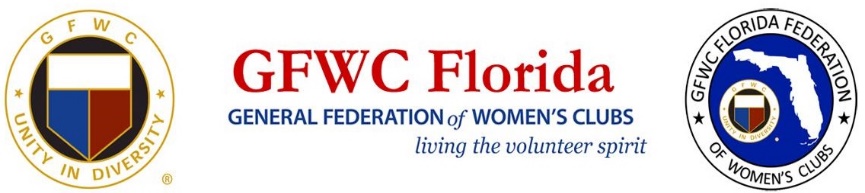 Please use document below when attending a Juniorette eventOriginal copies must be sent with registration form to attend Convention or Fall BoardGFWC FLORIDA JUNIORETTEMEDICAL AND INSURANCE QUESTIONNAIREAny allergies (food, drugs, plants, insects):Special health and/or behavioral considerations:Insurance Information:Please attach a copy (front & back) of your insurance cardParents Signature	Date 	                                                                 Parents Phone Number  	Juniorettes Name 	Juniorettes Phone Number  	Club 	The applicant is under the care of a physician for the following conditions:Physician’s Name   	Physician’s Phone Number   	Any medically prescribed meal plan or dietary restrictions: 